Twentieth BiennialConference on Motor Speech:Motor Speech Disorders&Speech Motor Control
Feb 19 – 23, 2020
Santa Barbara, CAMotor Speech DisordersCo-Conference Chair: 	Kathryn Yorkston, Ph.D.Co-Conference Chair: 	Heather Clark, Ph.D.Program Chair:		Jessica Huber, Ph.D.Speech Motor ControlCo-Conference Chair:	Jordan Green, Ph.D.Program Chair		Cara Stepp, Ph.D.	Signal Analytics WorkshopCo-Conference Chair:	Visar Berisha, Ph.D.Co-Conference Chair:	Julie Liss, Ph.D.Publications: 		Christopher Dromey, Ph.D.Conference Management: Mark Hakel, Ph. D.Acknowledgment:  This conference has been sponsored in part by the Department of Rehabilitation Medicine, University of Washington, Seattle, the Department of Special Education & Communication Disorders, University of Nebraska, Lincoln, the Institute for Rehabilitation Science and Engineering at Madonna Rehabilitation Hospital, Lincoln, Nebraska.  Continuing Education Units (CEUs)This program is offered for up to 2.55 CE hours (various levels; professional area).  An annual ASHA CE Registry fee is required to register ASHA CEU’s. ASHA CE Registry fees are paid by the participant directly to the ASHA National Office. The annual CE Registry fee allows registration of an unlimited number of ASHA CEUs for the calendar year. Contact the ASHA CE staff at 800.498.2071, ext 8591 for CE Registry fee subscription information.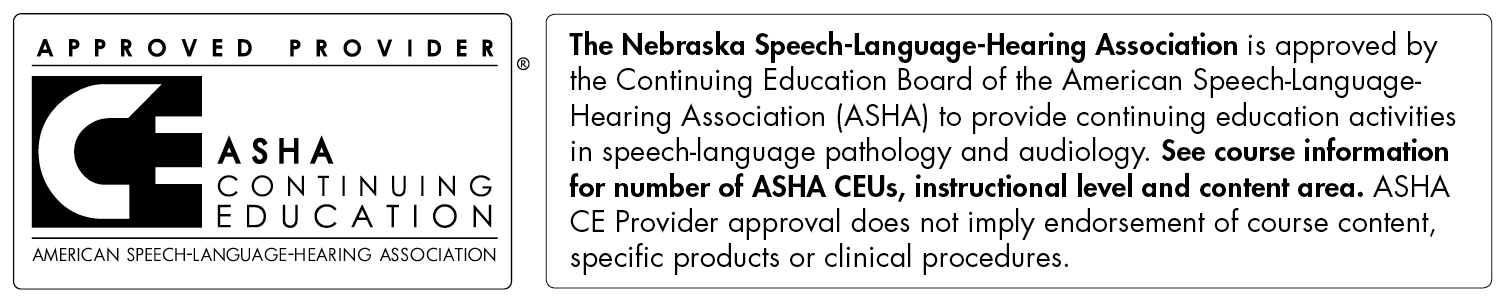 WEDNESDAY, FEBRUARY 19, 2020
Signal Analytics Workshop12:00 PM Registration1:00 PM Welcome1:10 PM Keynote SpeakerDr. Shri Narayanan2:10 PM Session 1: Interpretable speech feature representationsAssessment of Prosodic and Articulatory Interactions in Autism Spectrum DisorderT. Talkar, J. Williamson, D. Hannon, H. Rao, S. Yuditskaya, D. Sturim, K. Claypool, L. Nowinski, H. Saro, C. Stamm, M. Mody, C. McDougle, T. QuatieriA comparison of interpretable acoustic features identified diverse tendencies in several motor speech disordersJ. Hlavnička, V. Berisah, J. Liss, J. Rusz3:00 Break3:10 Session 2: Remote assessmentEvaluating a wearable mechano-acoustic sensor and iPhone application for speech data in individuals with Alzheimer’s dementia, mild cognitive impairment, and Parkinson’s diseaseR. Richter, B. Fujii, N. Razin, A. Roberts, J. Rogers, S. XuEvaluating the Validity of Using Speech Analytics for Remotely Tracking Amyotrophic Lateral Sclerosis (ALS) ProgressG. Stegmann, S. Hahn, V. Berisha, J. Liss, S. Rutkove, K. Qi, K. Shelton, J. Shefner4:00 Break4:10 Session 3: Applications of deep learningImproving Deep Learning Networks for Automatic Orofacial Assessment across Clinical PopulationsD. Guarín, B. Taati, A. Bandini, T. Hadlock, Y. YunusovaRecognition Of Short Utterances From A Closed Set Produced By Dysarthric Speakers Using A Deep Convolutional NetworkS. Cai, B. Richburg, M. Maffei, I. Alvarado, J. Cattiau, K. Seaver, J. Green, M. Brenner5:00-6:30 Poster SessionTHURSDAY, FEBRUARY 20, 2020
Motor Speech Conference7:00 AM Registration and Continental Breakfast8:15 AM Welcome8:30 AM Session 1Compensation to Altered Auditory Feedback in Children with Developmental Language DisorderC. Coughler, E. Hamel, J. Cardy, D. Purcell, L. ArchibaldPatients with cerebellar degeneration correct for sub-categorical vowel variation even when auditory feedback is blocked.B. Parrell, S. Nagarajan, R. Ivry, J. HoudeImproved fluency with auditory masking in participants with left inferior frontal lesionsA. Jacks, K. Haley, T. Harmon9:30 AM Session 2Developing an evidence-based assessment for childhood dysarthria – Test materials and age norms for auditory parametersT. Scholderle, E. Haas, W. ZieglerEffects of Dual-Focus Speech Treatment on Communication in Children With DysarthriaE. Levy, Y. Chang, K. Hwang, A. Bahrami, A. Cerva, A. Choi, C. Kraemer, M. McAuliffeSpeech Production in Down Syndrome: Perceptual and Acoustic ResultsR. Kent, H. Vorperian, J. Eichhorn, & E. WilsonIntonational realization of the question-statement contrast in children with dysarthria and cerebral palsyA. Kuschmann10:50 AM Break11:10 AM Session 3Comparative diagnostic accuracy of acoustic and kinematic measures for identifying motor speech impairment in primary progressive aphasiaC. Cordella, M. Eshghi, K. Getchell, B. Dickerson, J. GreenThe Use of Lexical Cues in Listener Processing of DysarthriaA. Fletcher, M. McAuliffeSpeech Sensorimotor Impairment in Aphasia and the Role of Dorsal Stream NetworkR. Behroozmand12:10 PM Lunch1:45 PM Special Session 1: Panel on speech motor controlFrom semantic knowledge to articulation: How much can we chunk word production?Bonnie NozariPanel DiscussionsBonnie Nozari, Jason Bohland, John Houde3:15 PM – 5:15 PM Poster Session 15:15 PM ReceptionFRIDAY, FEBRUARY 21, 20207:30 AM Continental Breakfast8:00 AM Session 4Efficacy of a home-based treatment paradigm, EMST and SpeechVive, to improve communication in Parkinson’s DiseaseB. KieferInvestigating Intelligibility Gains for a Slowed Rate Using HybridizationF. van Brenk, A. Kain, K. TjadenAcoustic and Kinematic Contrastivity in Speakers with Parkinson’s disease: Focusing on VariabilityY. Kim, A. Thompson, E. KennedyDual-Task Speech Performance in Multiple SclerosisL. Feenaughty9:20 – 11:10 AM: Poster Session 211:10 AM Session 5Acoustic features of vowel and sibilant productions during natural speech: Implications for sensorimotor controlK. Reilly, D. Casenhiser, B. RaffertyInfluence of Prime-Target Mismatch on Lip and Jaw KinematicsZ. Kriegel, L. Kalinowski, A. Fullenkamp, J. WhitfieldChest Wall Intermuscular Coherence Associated with Non-speech and Speech Tasks Across the LifespanA. Reed, J. Cummine, D. Bremmekamp, A. Tam, C. BoliekVocal Pitch Perception and Production in Children and AdultsE. Heller Murray, C. Stepp12:30 PM Afternoon freeSATURDAY, FEBRUARY 22, 2020
7:30 Continental Breakfast8 AM Session 6Variability in CAS: An investigation of practice effectsJ. Case, M. GrigosAgreement of childhood apraxia of speech diagnosis using two objective measures: Syllable Repetition and Maximum Performance TasksJ. PrestonSpeaking the same language? Developing a rating form for speech features of Childhood Apraxia of Speech for an international reliability study.E. Murray, S. Velleman, J. Preston, P. McCabe, R. Heard9:00 AM Poster Session 310:45 AM Session 7Speech Network Involvement in Bulbar ALS: Structural MRI and Post-Mortem NeuropathologyS. Shellikeri, J. Keith, S. Black, L. Zinman, Y. YunusovaSpatiotemporal control of articulatory movement and coordination during speech and speechlike tasks in persons with amyotrophic lateral sclerosisP. RongImpaired sensorimotor integration for the adjustment of phrasal prominence in ataxic dysarthria A. Hilger, J. Cole, J. Kim, C. Larson11:45 AM Lunch1:30 PM Special Session 2Effort, reward, and vigor in decision making and movement controlDr. Alaa Ahmed3:00 PM Session 8Automating Objective Measures of Change in Speech IntelligibilityJ. Liss, Y. Jiao, V. Berisha, A. LacrossAnodal tDCS targeting left premotor/motor cortices enhances speech motor learning A. Buchwald, C. Repetti-Ludlow, H-S. ChengsEMG-to-Voice AAC: Subvocal Recognition & Synthesis of Prosodic SpeechJ. Vojtech, M. Chan, B. Shiwani, S. Roy, J. Heaton, G. Meltzner, P. Contessa, G. De Luca, R. Patel, J. Kline4:00 PM – 5:50 PM Poster Session 4SUNDAY, FEBRUARY 23, 2020
7:30 Continental Breakfast8:00 AM Session 9Mouthpiece Noninvasive Positive Pressure Ventilation: Effects on SpeechD. Britton, E. Pullen, D. Hoit, J. BendittMotor Speech Disorders in Progressive Supranuclear PalsyH. ClarkUnpredictable speech degradation inhibits adaptation to dysarthric speechK. Lansford, S. Borrie, T. Barrett9:00 AM Break9:15 AM Session 10A link between energy metabolism and developmental stutteringH. Ming Chow, N. Boley, S. Patil, E. Garnett, S-E. ChangEffects of attentional focus on articulatory control in adults who stutter and its relationship to social anxietyK. BauerlyThe Neural Circuitry Underlying the “Rhythm Effect” in StutteringS. Frankford, S. Cai, J. Tourville, A. Nieto-Castanon, M. Masapollo, E. Heller Murray, F. Guenther10:15 AM Conference endsK. SmithChanges in fundamental frequency in spontaneous speech correlate with cognitive function in Parkinson’s diseaseA. Glotfelty, W. KatzThe Role of Visibility in Silent Speech Tongue Movements: A Kinematic Study of ConsonantsA. Wisler, K. Teplansky, J. Green, Y. Yunusova, T. Campbell, D. Heitzman, J. WangAnalyzing Residuals of Machine Learning based ALS-FRS Speech Score PredicationsJ. Berry, Y. KimDysarthria and Dialect Affect the Kinematics of Connected SpeechV. Ramanarayanan, D. Suendermann-OeftLeveraging Multimodal Dialog Technologies and Machine Learning for Patient Health Diagnosis, Monitoring, and InterventionA. Wisler, K. Teplansky, J. Green, Y. Yunusova, T. Campbell, D. Heitzman, J. WangALS detection based on onset using correlation structural features from kinematic measurementsK. Teplansky, S. Dutta, B. Cao, J. WangTongue and Lip Motion Patterns of Alaryngeal and Silent SpeechM. Saxon, A. Tripathi, J. Liss, V. BerishaA new model for objective estimation of hypernasality from dysarthric speechV. WoisardCarcinologic Speech Severity IndexK. Cunningham, A. Jacks, K. HaleyDysarthria in rapid-onset dystonia-parkinsonism: A longitudinal case studyK. Richardson, J. Huber, B. Kiefer, A. Dalton, S. SnyderA comparison of two forms of intensive voice treatment for Parkinson’s diseaseS. Borrie, T. Barrett, J. Liss, V. BerishaCharacterizing conversational entrainment in dysarthria: Current knowledge and future directionsD. Abur, A. Subaciute, A. Daliri, R. Lester-Smith, A. Lupiani, D. Cilento, M. Tardiff, H. Weerathunge, C. SteppAuditory-Motor Bases of Voice and Articulatory Impairments in Parkinson's diseaseH. Rowe, J. GreenAcoustic Profiles of Speech Motor Control: Towards a Differential Diagnosis of Dysarthria SubtypesC. Baylor, T. Eadie, M. Kapsner-Smith, D. Britton, H. Mach, J. Jin, K. YorkstonDefining meaningful change in communicative participation after intervention for people with Parkinson’s diseaseM. Beiting, E. MaasAutism-Centered Therapy for Childhood Apraxia of SpeechY. Yunusova, A. Waito, C. Barnett, R. Martino, A. Abrahao, L. Zinman, J. GreenA Novel ALS Index of Bulbar Dysfunction (ALS-IBD): Establishing Face and Content ValidityL. De Nil, S. Isabella, C. Jobst, D. CheyneComplexity-dependent modulations of beta oscillations for speech and nonspeech movements.E. Kearney, D. Smith, C. Stepp, F. GuentherContributions of Auditory and Somatosensory Feedback to Vocal Motor ControlA. Thompson, Y. KimSpeech Changes within Passage Reading in Speakers with Parkinson’s DiseaseM. Grigos, J. Case, E. StrandChanges in speech motor control with DTTC treatment in young children with CASJ. Kim, A. Roberts, C. LarsonAuditory working memory training for auditory-vocal control: A multiple baseline single-case experimental design studyE. Wang, M. GrigosAre timing and variability separate indicators of speech motor control? A look across the lifespan.YH. Chang, P-Y. Jeong, B. Ihn, E. Ryu, M. McAuliffe, K. Hwang, HS. Sim, E. LevyAcoustical and Perceptual Consequences of Speech Cues in Korean-speaking Children With Cerebral PalsyK. Threlkeld, M. Sifford, G. Nolan, L. Heidrick, M. Kuruvilla-DugdaleClinical Value of Auditory-Perceptual Speech Measures for Detecting Mild Speech ImpairmentsB. WalshAn fNIRS study of speech production in children and adultsC. Niziolek, B. ParrellAssessing the consistency of compensation for auditory errors across error sources, testing sessions, and changes in feedback reliability.E. LeBovidge, L. MaxAnchoring speakers’ auditory targets via playback of typical productions does not facilitate auditory-motor adaptationT. Knowles, S. Adams, M. JogAcoustic changes along a modified speech rate continuumM. Darling-White, S. Whitney BanksAn examination of the relationship between sentence length and speech rate in typically developing adolescentsD. Kim, A. Mefferd, M. Kuruvilla-DugdaleArticulatory Mechanisms of Stress Pattern Disturbances in DysarthriaH. Long, N. Eichorn, D. Kimbrough OllerCanonical babbling in infants at-risk for cerebral palsy: A longitudinal multiple case studyI. Nip, M. BurkeComparison of Slow, Loud, and Clear Speech in People with Parkinson's Disease With and Without Deep-Brain StimulationI. Scarcella, L. Michelazzo, P. McCabeA single case experimental design study of Rapid Syllable Transition (ReST) treatment for Italian children with Childhood Apraxia of SpeechA. Van Doornik, S. McLeod, H. Terband, E. GerritsSeverity of speech sound disordersC. RountreyAn Examination of the Effect of Background Noise on Speech Intelligibility in Spontaneous Parkinsonian SpeechC. Cassar, P. McCabe, S. Cumming"I still have issues with pronunciation of words": The long term speech and psychosocial effects of Childhood Apraxia of SpeechJ. Manes, E. Herschel, A. Kurani, A. Roberts, K. Tjaden, T. Parrish, T. Simuni, D. CorcosCorrelating out-of-scanner voice intensity with laryngeal motor cortex activity in older healthy adults and individuals with Parkinson’s disease and hypophoniaK. ChenauskyFactor Analysis of Signs of Childhood Apraxia of SpeechE. Haas, T. Scholderle, W. ZieglerDevelopmental courses and communicative abilities in childhood dysarthria - a longitudinal studyH-S. Cheng, I. Grzebyk, A. BuchwaldIs Voicing Encoded in Speech Motor Representations? Evidence from Transfer of LearningK. Nealon, L. EdmondsEffects of Verb Network Strengthening Treatment (VNeST) on hallmark clinical features of Apraxia of SpeechA. Page, N. Elhayek, C. Baylor, S. Adams, & K. YorkstonExploring the psychosocial impact of botulinum toxin type-A injections for individuals with oromandibular dystonia: a qualitative study of patients' experiencesL. Kallhoff, J. Wambaugh, C. NesslerGeneralization Outcomes of Sound Production Treatment (SPT) for Acquired Apraxia of Speech: Relationship to Treatment DosageY. Wang, F. Sibaii, R. Custead, H. Oh, S. Barlow Functional brain connectivity during orofacial pneumotactile stimulation: a fMRI studyB. Story, K. BuntonThe relation of nasal coupling area to the perception of stop versus nasal consonantsA. Staiger, M. Schroeter, W. Ziegler, T. Scholderle, J. Diehl-SchmidIdentification and classification of motor speech disorders in primary progressive aphasia: a blinded retrospective cohort studyM. Balaguer, T. Pommee J. Farinas, J. Pinquier, V. WoisardFunctional impact of speech disorders in patients treated for oral or oropharyngeal cancer, assessed by perceptual and automatic measurementE. Usler, B. Richburg, J. GreenDevelopment of Intermuscular Coherence between Mandibular Muscles in Young ChildrenP. RongIntermuscular coherence as a physiological marker of bulbar motor involvement in amyotrophic lateral sclerosisJ. Greenwood, S. BarlowpTACS: A New Platform for Neurotherapeutics and Neuroprotection in Large Vessel Ischemic StrokeS. Holdosh, J. Whitfield, C. DromeyExamining Acoustic-Kinematic Relationships of Articulatory Movement in Sentence-Level ProductionsJ. Rogers, L. FeenaughtyEffects of lexical familiarity and neuropsychological status on articulation duration in multiple sclerosisA. Thakar, L. BislickEffects of Feedback Type on Retention of a Novel Speech Task.A. Lowit, A. EganEffectiveness of LSVT in treating people with hereditary ataxia: speech outcomes and patient perceptionsJ. ClelandGradient Change in Lingual Gestures in Children with Motor Speech DelayS. Gutz, J. GreenFeedback from automatic speech recognition software to induce clear speechG. Moya-Gale, E. LevyExamining Intelligibility and Naturalness Changes in French-Speaking Children with Cerebral Palsy: A Small-Scale Randomized Controlled TrialJ. Kidwai, J. BrumbergInvestigating a neural marker of speech intentionF. Hobler, T. Bitan, L. Tremblay, L. De NilDifferences in Implicit versus Explicit Motor Learning between Adults who do and do not StutterM. Kuruvilla-Dugdale, A. Mefferd, M. Hakenewerth, A. LindererIntralingual Coupling in Parkinson’s Disease: Effects of Phonetic ComplexityJ. Korkalainen, P. McCabe, A. SmidtImproving functional communication outcomes for children with cerebral palsyF. van Brenk, H. Terband, B. MaassenModelling of Individual Differences in Speakers’ Responses to Auditory Feedback Perturbation using SimpleDivaT. Eadie, H. Durr, C. Sauder, K. Spencer, M. Kapsner-Smith, K. NagleEffect of noise on speech intelligibility and perceived listening effort in head and neck cancerC. Tanchip, Y. Yunusova, A. Waito, C. Cui, D. Guarin, J. GreenA Complexity-Based Approach for Automatic Diadochokinesis Analysis in Amyotrophic Lateral Sclerosis (ALS)K. Yorkston, C. Baylor, M. Kapsner-SmithLevels of Communicative Participation with Botox Intervention for Spasmodic Dysphonia:A Qualitative StudyH. Terband, T. LentzPerception-production relationships in weighting phonetic cues of vowel contrastsK. Allison, M. Russell, K. HustadReliability of SLP’s phonetic accuracy and nasality judgments for children with dysarthriaE. Hoffman, J. Lee, J. Greenwood, S. BarlowPerioral and Digit Vibrotactile Threshold Estimation in Neurotypical ChildrenL. Sandström, E. Schalling, F. Karlsson, P. Blomstedt, L. HarteliusPSA-DBS effects on speech and voice in persons with essential tremorA. Daliri, S. Chao, L. FitzgeraldReduced Auditory Motor Compensation in Response to Large Formant PerturbationsE. Wong, Y. Sheung, K. Lee, C. Fai, M. TongSequencing Lexical Tone In Children With Childhood Apraxia Of Speech: Preliminary ResultsC. Tanchip, Y. Yunusova, D. GuarinRobustness of Acoustic Measures of Voice to Background Noise During Clinical RecordingsE. Maas, S. Caspari, M. Beiting, C. Gildersleeve-Neumann, R. Stoeckel, J. WuParent-Rated Functional Outcomes of Treatment for Childhood Apraxia of Speech: Preliminary Findings from a Randomized Controlled Trial.A. Gravelin, J. WhitfieldRelationship among Perceptual and Acoustic Measures of Habitual and Clear Speech in Individuals with Parkinson DiseaseT. Mahr, K. Kawabata, V. Berisha, S. Tang, H. Vradelis, J. Liss, K. HustadPerformance of forced-alignment algorithms on children’s speechK. Connaghan, C. Barylor, M. Romanczyk, J. Rickwood, G. BedellSocial Interaction and Communicative Participation Experiences of Youth with Congenital DysarthriaY-F. Chiu, A. NeelPerceptual predictors of speech intelligibility in Parkinson's disease across listening conditionsH. Hybbinette, J. Plantin, P. Ostberg, E. Schalling, P. LindbergRecovery patterns in patients with apraxia of speech, aphasia and hand motor impairment after strokeG. Cler, S. Krishnan, D. Papp, C. Wiltshire, J. Chesters, M. Healy, K. WatkinsQuantitative multi-parameter mapping of basal ganglia in people who stutterM. Eshghi, B. Perry, K. Stipancic, B. Richburg, H. Ventresca, B. Pomahac, J. GreenNeuromotor speech recovery across different speaking modes in individuals following facial transplantationJ. McManaman, K. NagleMeasuring the syntactic complexity of Sentence Intelligibility Test sentencesJ. Berry, M. JohnsonPerceived Acoustic Working Space Modulates Sensorimotor LearningP. Ambadi, B. Barragan, V. Berisha, J. LissMeasuring the Effects of Repetitive Transcranial Magnetic Stimulation on the Vowel Space AreaH. Wang, L. MaxManipulating variability in the baseline phase of speech auditory-motor adaptation tasksA. Alvar, D. Matheron, S. Snyder, K. Richardson, M. Darling-White, E. Stathopoulos, J. Susman, J. HuberRelationships among Objective Measures of Speech Production in Parkinson DiseaseC. Spencer, J. Vannest, E. Maas, J. Preston, E. Redle, S. BoyceNeuroimaging of the Syllable Repetition Task in children with residual speech sound disorder (RSSD)V. Ramanarayanan, B. Parrell, S. Nagarajan, J. HoudeSimulating adaptation in the FACTS model of speech motor controlM. Heyne, J. Segawa, D. Beal, J. Tourville, F. GuentherReduced structural connectivity within the speech motor sequence planning network in persons who stutterP. McCabe, M. Leong, B. Butt, J. CusiterTreatment of articulation disorders in children. A pragmatic randomised control trialK. Haley, K. Cunningham, A. Jacks, J. Richardson, T. HarmonRepeated word production is inconsistent in aphasia and especially in apraxia of speechB. Maassen, H. Terband, S. Diepeveen, L. van Haaften, L. van den Engel-Hoek, B. de SwartMaximum Repetition Rate normative data from a large sample of Dutch-speaking children, and its role in speech profiling.K. ChenauskyUsing DIVA to understand the speech of minimally verbal children with autism: A preliminary analysisH. Weerathunge, D. Abur, N. Enos, K. Brown, C. SteppAuditory-Motor Perturbations of Voice Fundamental Frequency: Effects of Feedback Delay and AmplificationA. Buchwald, E. DuncantDCS can enhance speech motor learning in AOS by strengthening cortical speech networkL. Kwan-ChenTone distortion in ataxic dysarthria associated with spinocerebellar atrophyE. Sugden, J. ClelandUltrasound-aided versus perception-based phonetic transcription of childhood speech sound disordersN. Pearl SolomonSpeech diadochokinesis in adults with traumatic brain injury: cross-sectional and longitudinal studyJ. VuoloSpatial and temporal speech characteristics in children with apraxia of speech, phonological disorder, and typical speechE. Vitti, J. WambaughStability of Speech Intelligibility Measures Over Repeated Sampling Times in Speakers with Acquired Apraxia of SpeechC. Kuo, M. Barrett, Y. Kim, J. BerryVowel production in three connected speech tasks by individuals with Parkinson’s disease: Preliminary findingsJ. Whitfield, L. Sullivan, A. Fullenkamp, Z. Kriegel, S. Holdosh, A. DeemerTracking the costs of Clear and Loud Speech: Interactions between speech motor control and concurrent visuomotor trackingK. Lehner, W. Ziegler, J. PfabTelediagnostic assessment of communication impairment in dysarthria: The KommPaS-toolV. Martel-SauvageauThe impact of clear speech on the spectral properties and intelligibility of fricatives-vowel sequences in speakers with Parkinson's DiseaseS. Barlow, J. Lee, R. Custead, J. GreenwoodOrofacial and Digit Force Dynamics in Chronic MCA Ischemic StrokeJ. Jin, C. Baylor, K. YorkstonWhat affects communicative participation across motor speech and voice disorders?E. Hoffman, M. Hozan, J. Lee, J. Greenwood, S. BarlowOrofacial and Digit Force Dynamics in Neurotypical ChildrenD. Bailey, J. Whitfield, C. Dromey, M. SpeightsThe Role of Mental Simulation in Speech Motor LearningH-S. Cheng, C. Niziolek, A. Buchwald, T. McAllisterThe Relationship between Production Variability and Auditory Acuity in Explicit Sensorimotor Learning for SpeechM. Eshghi, D. Salat, C. Cordella, S. Gutz, H. Ventresca, J. GreenAge-related changes in oromotor function and speech productionA. Neel, S. Krasilshchikova, J. Richardson, R. Arenas, L. Bennett, S. Banks, C. BernickSpeech rate, pausing, and disfluency associated with CTE in professional fightersK. Connaghan, S. Gutz, M. Eshghi, K. Nicholson, Y. Yunusova, JP. Onnela, J. Berry, J. GreenEffects of Task Repetition on Acoustic Measures of Speech Produced by Persons with Amyotrophic Lateral SclerosisK. Brown, K. SpencerThe Relationship between Speech Characteristics and Motor Subtypes of Parkinson’s DiseaseJ. Sidtis, D. SidtisTHE VARIED ROLES OF THE CAUDATE NUCLEUS IN SPONTANEOUS SPEECHL. BouvierThe evolution of motor speech characteristics in phonetic and prosodic PPAOSA. Abeyesekera, S. Adams, A. Page, M. JogSpeech intensity response to altered intensity feedback in individuals with Parkinson’s diseaseJ. Vojtech, S. Hablani, G. Cler, C. SteppIntegrated head-tilt & surface electromyographic cursor control for augmentative and alternative communicationK. Haley, K. CunninghamActionSC: A new way to learn with apraxia of speechK. ReillyThe contribution of degraded auditory feedback to speech performance in young children with cochlear implants